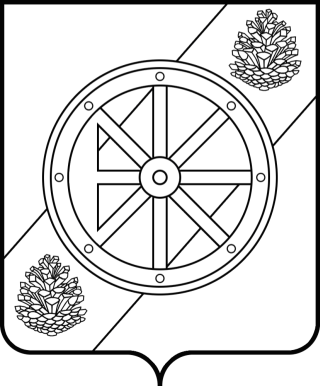 Контрольно-счетная палата Няндомского муниципального района Архангельской области. Няндома, Архангельской обл., ул. 60 лет Октября, д.13, телефон-факс (81838) 6-25-95ЗАКЛЮЧЕНИЕ №2на проект решения муниципального Совета МО «Шалакушское» «О бюджете МО «Шалакушское» на 2022 год и плановый период 2023 и 2024 года»Заключение Контрольно-счетной палаты на проект решения муниципального Совета МО «Шалакушское» «О бюджете МО «Шалакушское» на 2022 год и плановый период 2023 и 2024 годов» (далее – Заключение) подготовлено в соответствии с Бюджетным кодексом Российской Федерации, Положением «О бюджетном процессе в МО «Шалакушское», утвержденном решением муниципального Совета МО «Шалакушское» от 30.04.2020 №110, Положением о Контрольно-счетной палате Няндомского муниципального района Архангельской области, утвержденным решением сессии Собрания депутатов МО «Няндомский муниципальный район» от 26.06.2014 №30 (с изменениями и дополнениями).При подготовке заключения Контрольно-счетная палата учитывала необходимость реализации положений постановления главы МО «Шалакушское» «Об основных направлениях бюджетной политики сельского поселения «Шалакушское» и основных направлениях налоговой политики сельского поселения «Шалакушское» на 2022 год». Проект решения «О бюджете МО «Шалакушское» на 2022 год и плановый период 2023 и 2024 годов» (далее – Проект решения или бюджета) внесен главой сельского поселения «Шалакушское» 15.11.2021 в срок, установленный статьей 11 Положения о бюджетном процессе.При подготовке заключения выборочно проанализированы показатели проекта решения «О бюджете МО «Шалакушское» на 2022 год и плановый период 2023 и 2024 годов» и оценен проект бюджета на соответствие законодательству Российской Федерации, Архангельской области, Няндомского муниципального района, МО «Шалакушское».1.Оценка соответствия основных направлений бюджетной и налоговой политикиОсновные направления бюджетной и налоговой политики МО «Шалакушское» на 2022 год соответствуют направлениям и приоритетам бюджетной и налоговой политики Архангельской области.В соответствие со статьей 172 Бюджетного кодекса РФ и статьи 10 Положения о бюджетном процессе в МО «Шалакушское» основные направления бюджетной и налоговой политики сельского поселения «Шалакушское» разработаны и утверждены на три финансовых года. В 2022-2024 годах сохраняется направленность бюджетной  и налоговой политики на решение приоритетных задач социально-экономического развития, установленных в указах Президента Российской Федерации от 07 мая 2018 года №204 «О национальных целях и стратегических задачах развития Российской Федерации на период до 2024 года», от 21 июля 2020 года № 474 «О национальных целях развития Российской Федерации на период до 2030 года», а также в документах стратегического планирования.Приоритеты налоговой политики направлены на создание эффективной и стабильной налоговой системы, обеспечивающей устойчивость бюджета МО «Шалакушское».Актуальной задачей на 2022 год остается  привлечение средств федерального и областного бюджетов в рамках государственных программ Российской Федерации и Архангельской области, федеральной и областной адресных инвестиционных программ.Бюджет МО «Шалакушское» сформирован на 2022 год и на плановый период 2023 и 2024 годов.2. Оценка соответствия основных параметров проекта бюджета нормам Бюджетного кодекса РФПорядок рассмотрения проекта бюджета и его утверждение соответствует статье 184.1 Бюджетного кодекса РФ и предусматривает вступление в силу решения о бюджете с 01.01.2022.Состав материалов, представленных одновременно с проектом бюджета, соответствует требованиям статьи 184.2 Бюджетного кодекса РФ и статьи 11 Положения о бюджетном процессе.В ходе проверки показателей бюджетной классификации доходов, расходов и источников дефицита бюджета МО «Шалакушское» установлены нарушения Порядка формирования и применения кодов бюджетной классификации РФ, их структуре и принципах назначения, утвержденного приказом Минфина России от 06.06.2019 №85н и от 08.06.2021 № 75н (нарушения указаны в Заключении №1 на проект решения бюджета).3. Оценка доходов бюджетаВ соответствии с Бюджетным кодексом РФ в расчетах доходов бюджета учтены федеральные и областные законы, предусматривающие внесение изменений и дополнений в налоговое законодательство и в распределение доходов по уровням бюджетной системы, начиная с 2022 года. Налоговый потенциал бюджета на 2022 год рассчитан с применением методики, основанной на использовании элементов отчетности о налогооблагаемой базе за 2020 год по соответствующим источникам, а также фактических поступлений доходов за 10 месяцев и ожидаемой оценки за 2021 год.В целом доходы бюджета прогнозируются на 2022 год в сумме 5914,8 тыс.руб., со снижением к ожидаемому исполнению 2021 года (7222,2 тыс.руб.) на 1307,4 тыс.руб. или на 18,1%. В 2023 году доходы бюджета составят 3743,8 тыс.руб., в 2024 году – 3821,5 тыс.руб.Собственные доходы на 2022 год запланированы в сумме 1677,5 тыс.руб., с сокращением к ожидаемому исполнению 2021 года (2295,5 тыс.руб.) на 618,0 тыс.руб. или на 26,9%. В 2023 году собственные доходы сельского поселения прогнозируются в объеме 1729,6 тыс.руб., в 2024 году – 1762,8 тыс.руб.Налоговые доходы на 2022 год запланированы в сумме 1521,5 тыс.руб. Сокращение налоговых доходов планируется на 607,0 тыс.руб. по сравнению с ожидаемым исполнением 2021 года (2128,5 тыс.руб.), в том числе:- налог на доходы физических лиц – увеличится на 47,9 тыс.руб. по сравнению с ожидаемым исполнением 2021 года (891,0 тыс.руб.) и составит 938,9 тыс.руб. (56,0% от поступления собственных доходов или 15,9% от общего поступления доходов). Прогноз составлен на основе показателей объемов фонда оплаты труда 2021 года и средневзвешенных показателей удельного веса налога в фонде заработной платы.В 2023 году объем доходов бюджета по налогу на доходы физических лиц прогнозируется в сумме 990,1 тыс.руб., в 2024 году – 1022,4 тыс.руб.- единый сельскохозяйственный налог – сократится на 1,7 тыс.руб. по сравнению с ожидаемым исполнением 2021 года (14,7 тыс.руб.) и составит 13,0 тыс.руб. (0,8% от поступления собственных доходов или 0,2% от общего поступления доходов). Прогноз на 2021 год рассчитан исходя из сложившейся за 2020 год налогооблагаемой базы источника по отчетности налогового органа с индексацией на уровень ожидаемой  инфляции в 2021 и 2022 годах. Плательщиками ЕСХН являются 2 лица. Ставка налога 6%. Норматив зачисления ЕСХН в бюджет сельского поселения-30%.В 2023 году объем доходов бюджета по единому сельскохозяйственному налогу прогнозируется в сумме 13,4 тыс.руб., в 2024 году – 13,8 тыс.руб.- налог на имущество физических лиц – сократится на 57,4 тыс.руб. по сравнению с ожидаемым исполнением 2021 года (261,0 тыс.руб.) и составит 203,6 тыс.руб. (12,1% от поступления собственных доходов или 3,4% от общего поступления доходов). Доходный потенциал сельского поселения на 2022 год по налогу на имущество физических лиц рассчитан на основе кадастровой оценки налогооблагаемых объектов недвижимости, принадлежащих гражданам на праве собственности, по данным отчетности о налоговой базе и структуре начислений по налогу на имущество физических лиц за 2020 год. Снижение поступления налога в связи с изменениями ставки налога по торговофисной недвижимости. Индекс учитываемый собираемость платежа в 2021 году 88,5%. В 2023 и 2024 годах объем доходов бюджета по налогу на имущество физических лиц прогнозируется в объеме 2022 года(203,6 тыс.руб.).- земельный налог – сократится на 600,0 тыс.руб. по сравнению с ожидаемым исполнением 2021 года (954,0 тыс.руб.) и составит 354,0 тыс.руб. (21,1% от поступления собственных доходов или 6,0% от общего поступления доходов Прогноз земельного налога на 2021 год по юридическим лицам по данным налогового органа с применением удельного веса поселения по данным отчета 5МН 2019 года по юридическим лицам 507 ,0 тыс.руб.Прогноз земельного налога на 2021 год по физическим лицам  по данным отчета 5МН 2019 года, с учетом собираемости прогнозируемой администратором 85% составляет 417,0 тыс.руб.Льготы представительного органа, отмененные с 2020 года 30,0 тыс.руб.В 2023 и 2024 годах объем доходов бюджета по земельному налогу прогнозируется в объеме 2022 года(354,0 тыс.руб.).- государственная пошлина – увеличится на 4,2 тыс.руб. по сравнению с ожидаемым исполнением 2021 года (7,8 тыс.руб.) и составит 12,0 тыс.руб. (0,7 % от поступления собственных доходов или 0,2% от общего поступления доходов). Потенциал по данному источнику сформирован на основе сложившейся динамики поступлений за совершение нотариальных действий в 2021 году.В 2023 и 2024 годах объем доходов бюджета по государственной пошлине прогнозируется соответственно в  объеме 12,5 тыс.руб. и 13,0 тыс.руб.Неналоговые доходы на 2022 год запланированы в сумме 156,0 тыс.руб., что ниже ожидаемых поступлений 2021 года на 11,0 тыс.руб. (167,0 тыс.руб.), в том числе:- доходы от использования имущества, находящегося в государственной и муниципальной собственности – составят 156,0 тыс.руб. (9,3% от поступления собственных доходов или 2,6% от общего поступления доходов). Прогноз поступления на 2022 год от использования имущества рассчитан на основе договоров аренды, заключенных с администрацией МО «Шалакушское» и оценки поступления 2021 года;Прогноз доходов от использования имущества, находящегося в государственной и муниципальной собственности на 2023 и 2024 годы рассчитан в объеме 156,0 тыс.руб.Безвозмездные поступления из вышестоящих бюджетов на 2022 год запланированы в сумме 4237,3 тыс.руб., в том числе:- дотации бюджетам бюджетной системы РФ в сумме 1795,2 тыс.руб. (на выравнивание бюджетной обеспеченности);- субсидии бюджетам бюджетной системы РФ в сумме 1923,4 тыс.руб. (прочие субсидии бюджетам сельских поселений);- субвенции бюджетам бюджетной системы РФ в сумме 518,7 тыс.руб. (на выполнение передаваемых полномочий – 87,5 тыс.руб.; на осуществление первичного воинского учета – 431,2 тыс.руб.).Безвозмездные поступления из вышестоящих бюджетов на 2023 год запланированы в сумме 2014,2 тыс.руб., на 2024 год – 2058,7 тыс.руб.4. Оценка расходов бюджетаРасходы в проекте бюджета на 2022 год предусмотрены в объеме 6400,6 тыс.руб., с сокращением к ожидаемому исполнению 2021 года (7394,4 тыс.руб.) на 993,8 тыс.руб. или на 13,4%.Предлагается утвердить бюджетные ассигнования:по разделу 01 «Общегосударственные вопросы» в объеме 4669,4 тыс.руб. с сокращением к оценке 2021 года (5262,9 тыс.руб.) на 593,5 тыс.руб. или на 11,3%, в том числе:- по подразделу 0102 расходы составят 752,2 тыс.руб. – расходные обязательства по денежному содержанию главы предусмотрены в соответствии с решением муниципального Совета от 26.11.2020 №122 «О денежном вознаграждении главы МО «Шалакушское»;- по подразделу 0103 расходы составят 618,0 тыс.руб. – предусмотрены расходные обязательства на денежное содержание и материальное обеспечение муниципального Совета МО «Шалакушское». Расходные обязательства на оплату труда муниципальных служащих определяются решением муниципального Совета МО «Шалакушское» от 12.03.2013 №35 «Об утверждении Положения о денежном содержании муниципальных служащих муниципального образования «Шалакушское»»(с изменениями);- по подразделу 0104 расходы составят 3028,2 тыс.руб. – предусмотрено содержание и обеспечение деятельности администрации поселения. Расходные обязательства на оплату труда муниципальных служащих определяются решением муниципального Совета МО «Шалакушское» от 12.03.2013 №35 «Об утверждении Положения о денежном содержании муниципальных служащих муниципального образования «Шалакушское»»(с изменениями).  На содержание и функционирование аппарата управления администрации в 2022 году запланировано 2940,7 тыс.руб. На содержание административной комиссии за счет средств областного бюджета расходы составят 87,5 тыс.руб.;- по подразделу 0106 расходы составят 111,0 тыс.руб. – осуществление полномочий контрольно-счетных органов по внешнему муниципальному финансовому контролю. Данная сумма определена по расчётам Контрольно-счетной палаты и предварительному согласованию с поселением. Соглашение о передаче полномочий  между поселением и районом по осуществлению внешнего муниципального контроля на 2022 год на рассмотрение депутатов на текущую дату не выносилось;- по подразделу 0111 расходы составят 30,0 тыс.руб. – бюджетные ассигнования на создание резервного фонда администрации МО «Шалакушское». Резервный фонд формируется с целью обеспечения непредвиденных расходов, в том числе на проведение аварийно-восстановительных работ и иных мероприятий, связанных с ликвидацией последствий стихийных бедствий и других чрезвычайных ситуаций. В общем объеме расходов местного бюджета доля резервного фонда в 2022 году составит 0,5%, что не противоречит пункту 3 статьи 81 Бюджетного кодекса РФ;- по подразделу 0113 расходы составят 130,0 тыс.руб. – расходные обязательства администрации МО «Шалакушское» (оплата редакционно-издательских услуг периодических изданий в сумме 100,0 тыс.руб.; поддержка ТОС в рамках муниципальной программы «Развитие территориального общественного самоуправления в муниципальном образовании «Шалакушское» на 2022 год, представительские расходы в сумме 20,0 тыс.руб.).По разделу 01 «Общегосударственные вопросы» в 2023 году запланировано бюджетных ассигнований на сумму 4820,2 тыс.руб., в 2024 году – 4940,5 тыс.руб.по разделу 02 «Национальная оборона» в объеме 431,2 тыс.руб. с увеличением к ожидаемому исполнению за 2021 год (428,5 тыс.руб.) на 2,7 тыс.руб. или на 0,6%, в том числе:- по подразделу 0203 расходы составят 431,2 тыс.руб. – расходы за счет средств федерального бюджета на осуществление полномочий по первичному воинскому учету на территориях, где отсутствуют военные комиссариаты. Средства распределены на основании данных о численности граждан, состоящих на воинском учете, по состоянию на 01.09.2021. Средства направлены на содержание специалиста по осуществление первичного воинского учета на территориях, где отсутствуют военные комиссариаты.По разделу 02 «Национальная оборона» в 2023 году запланировано бюджетных ассигнований на сумму 445,6 тыс.руб., в 2024 году – 461,3 тыс.руб.по разделу 03 «Национальная безопасность и правоохранительная деятельность» в объеме 170,0 тыс.руб. на уровне ожидаемого исполнения за 2021 год, том числе:- по подразделу 0310 расходы составят 170,0 тыс.руб. – расходы по муниципальной программе «Обеспечение первичных мер пожарной безопасности в границах муниципального образования «Шалакушское»».По разделу 03 «Национальная безопасность и правоохранительная деятельность» в 2023 и 2024 годах запланировано бюджетных ассигнований в том же объеме (170,0 тыс.руб.).по разделу 05 «Жилищно-коммунальное хозяйство» в объеме 1050,0 тыс.руб. с сокращением к ожидаемому исполнению 2021 года (1480,0 тыс.руб.) на 430,0 тыс.руб. или на 29,0%, в том числе:- по подразделу 0503 расходы составят 1050,0 тыс.руб. – расходы по муниципальной программе «Благоустройство территории муниципального образования «Шалакушское»» в сумме 1050,0 тыс.руб. По разделу 05 «Жилищно-коммунальное хозяйство» в 2023 году запланировано бюджетных ассигнований на сумму 1250,0 тыс.руб., в 2024 году – 1330,0 тыс.руб.по разделу 07 «Образование» в объеме 50,0 тыс.руб. на том же уровне к ожидаемому исполнению 2021 года(50,0 тыс.руб.):- по подразделу 0707 расходы составят 50,0 тыс.руб. – расходы по муниципальной программе «Молодежная политика на территории муниципального образования «Шалакушское»» (подпрограмма №1 «Молодежь МО «Шалакушское»» на сумму 45,0 тыс.руб., подпрограмма №2 «Профилактика правонарушений среди молодежи и несовершеннолетних на территории МО «Шалакушское»» на сумму 5,0 тыс.руб.).По разделу 07 «Образование» в 2023 и 2024 годах запланировано бюджетных ассигнований в том же объеме как и в 2022 году(50,0 тыс.руб.).по разделу 11 «Физическая культура и спорт» в объеме 30,0 тыс.руб. с увеличением к ожидаемому исполнению 2021 года (3,0 тыс.руб.) на 27,0 тыс.руб. или в 10 раз, в том числе:- по подразделу 1102 расходы составят 30,0 тыс.руб. – расходы по муниципальной программе «Молодежная политика на территории муниципального образования «Шалакушское»» (подпрограмма №3 «Здоровая молодежь – здоровое будущее»).По разделу 11 «Физическая культура и спорт» в 2023 и 2024 годах запланировано бюджетных ассигнований в том же объеме (30,0 тыс.руб.).Проект бюджета разработан с учетом части расходов местного бюджета по программному принципу согласно статье 179 Бюджетного кодекса РФ.В сельском поселении «Шалакушское» действует Порядок разработки и реализации муниципальных программ МО «Шалакушское», утвержденный постановлением администрации МО «Шалакушское» от 27.09.2013 №110.При проведении экспертизы был сделан анализ соответствия объемов финансирования муниципальных программ, утвержденных в МО «Шалакушское»,  проекту бюджета на 2022 год и плановый период 2023 и 2024 годов:(тыс.руб.)Цели и задачи Программ соответствуют вопросам местного значения и полномочиям органов местного самоуправления муниципального района и городского поселения, определенным Федеральным законом от 06.10.2003 №131-ФЗ «Об общих принципах организации местного самоуправления в Российской Федерации».Ресурсное обеспечение реализации муниципальных программ соответствует проекту бюджета МО «Шалакушское» на 2022 год и плановый период 2023 и 2024 годов.5. Оценка бюджетного дефицита и источников покрытия дефицитаВ проекте бюджета на 2022 год предлагается утвердить дефицит в размере 485,8 тыс.руб. Размер дефицита соответствует требованиям статьи 92.1 Бюджетного кодекса РФ и превышает установленное ограничение в 10% утвержденного общего годового объема доходов бюджета МО «Шалакушское» без учета утвержденного объема безвозмездных поступлений в пределах суммы снижения остатков средств на счетах по учету средств бюджета.В 2023 году предлагается дефицит бюджета в размере 3363,8 тыс.руб., в 2024 году – 3509,0 тыс.руб., в пределах установленного норматива (10%) согласно Бюджетному кодексу РФ.Выводы Контрольно-счетной палаты:1. Проект решения «О бюджете МО «Шалакушское» на 2022 год и плановый период 2023 и 2024 годов» сформирован на три финансовых года:- на 2022 год с сокращением собственных доходов бюджета на 618,0 тыс.руб. или на 26,9% по отношению к оценке 2021 года;- на 2023 год с увеличением собственных доходов бюджета на 52,1 тыс.руб. или на 3,1% по отношению к проекту 2022 года;- на 2024 год с увеличением собственных доходов бюджета на 33,2 тыс.руб. или на 1,9% по отношению к проекту 2023 года.2. Потери доходов бюджета в сельском поселении «Шалакушское» в 2022 году не ожидаются, так как льготы по уплате налогов в местный бюджет не предоставляются.3. Цели и задачи муниципальных программ соответствуют вопросам местного значения и полномочиям органов местного самоуправления МО «Шалакушское», определенным Федеральным законом от 06.10.2003 №131-ФЗ «Об общих принципах организации местного самоуправления в Российской Федерации».4. Ресурсное обеспечение реализации муниципальных программ, финансируемых с очередного года, соответствует проекту бюджета МО «Шалакушское» на 2022 год и плановый период 2023 и 2024 годов.Контрольно-счетная палата предлагает:Администрации МО «Шалакушское»:1. Не допускать нарушений Порядка формирования и применения кодов бюджетной классификации РФ, их структуре и принципах назначения, утвержденного приказом Минфина России от 06.06.2019 №85н и  от 08.06.2021 № 75н.2. Представить отчет о принятых мерах в Контрольно-счетную палату МО Няндомского муниципального района Архангельской области.Муниципальному Совету МО «Шалакушское»:Рассмотреть проект решения муниципального Совета МО «Шалакушское» «О бюджете муниципального образования «Шалакушское» на 2022 год и плановый период 2023 и 2024 годов» с учетом устранения Администрацией МО «Шалакушское» нарушений, изложенных в заключении Контрольно-счетной палаты Няндомского муниципального района Архангельской области.Председатель Контрольно-счетной палатыНяндомского муниципального районаАрхангельской области                                                                                          П.Е. Прибытков22.11.2021Заключение размещено на официальном сайте администрации Няндомского муниципального района Архангельской области www.nyan-doma.ru№ п/пНаименование программыОбъем средств на 2022 годОбъем средств на 2022 годОбъем средств на 2023 годОбъем средств на 2023 годОбъем средств на 2024 годОбъем средств на 2024 год№ п/пНаименование программыпрограммапроектпрограммапроектпрограммапроект1.МП «Обеспечение первичных мер пожарной безопасности в границах муниципального образования «Шалакушское»»170,0170,0170,0170,0170,0170,02.МП «Молодежная политика на территории муниципального образования «Шалакушское»»80,080,080,080,080,080,03.МП «Благоустройство территории муниципального образования «Шалакушское»»1050,01050,01250,01250,01330,01330,04.МП «Развитие территориального общественного самоуправления в муниципальном образовании «Шалакушское»»10,010,010,010,010,010,0